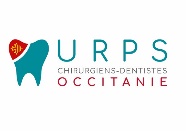          	Cabinet du Dr                        Affichage obligatoire Code du Travail  Egalité de rémunération entre les Femmes et les HommesArticle L3221-1 - Les dispositions des articles L. 3221-2 à L. 3221-7 sont applicables, outre aux employeurs et salariés mentionnés à l'article L. 3211-1, à ceux non régis par le code du travail et, notamment, aux agents de droit public.Article L3221-2 - Tout employeur assure, pour un même travail ou pour un travail de valeur égale, l'égalité de rémunération entre les femmes et les hommes.Article L3221-3 - Constitue une rémunération au sens du présent chapitre, le salaire ou traitement ordinaire de base ou minimum et tous les autres avantages et accessoires payés, directement ou indirectement, en espèces ou en nature, par l'employeur au salarié en raison de l'emploi de ce dernier.Article L3221-4 - Sont considérés comme ayant une valeur égale, les travaux qui exigent des salariés un ensemble comparable de connaissances professionnelles consacrées par un titre, un diplôme ou une pratique professionnelle, de capacités découlant de l'expérience acquise, de responsabilités et de charge physique ou nerveuse. Article L3221-5 - Les disparités de rémunération entre les établissements d'une même entreprise ne peuvent pas, pour un même travail ou pour un travail de valeur égale, être fondées sur l'appartenance des salariés de ces établissements à l'un ou l'autre sexe.Article L3221-6 - Les différents éléments composant la rémunération sont établis selon des normes identiques pour les femmes et pour les hommes. Les catégories et les critères de classification et de promotion professionnelles ainsi que toutes les autres bases de calcul de la rémunération, notamment les modes d'évaluation des emplois, sont établis selon des règles qui assurent l'application du principe fixé à l'article L. 3221-2.Article L3221-7 - Est nulle de plein droit toute disposition figurant notamment dans un contrat de travail, une convention ou accord collectif de travail, un accord de salaires, un règlement ou barème de salaires résultant d'une décision d'un employeur ou d'un groupement d'employeurs et qui, contrairement aux articles L. 3221-2 à L. 3221-6, comporte, pour un ou des salariés de l'un des deux sexes, une rémunération inférieure à celle de salariés de l'autre sexe pour un même travail ou un travail de valeur égale. La rémunération plus élevée dont bénéficient ces derniers salariés est substituée de plein droit à celle que comportait la disposition entachée de nullité.Article R3221-1 - L'inspecteur du travail peut exiger communication des différents éléments qui concourent à la détermination des rémunérations dans l'entreprise, notamment des normes, catégories, critères et bases de calcul mentionnés à l'article L. 3221-6. Il peut procéder à une enquête contradictoire au cours de laquelle l'employeur et les salariés intéressés peuvent se faire assister d'une personne de leur choix. En cas de mise en œuvre d'une procédure de règlement des difficultés dans les conditions prévues à l'article R. 2261-1, il prend connaissance des avis et observations formulés au cours de celle-ci.Article R3221-2 - Les dispositions des articles L. 3221-1 à L. 3221-7 du code du travail sont portées, par tout moyen, à la connaissance des personnes ayant accès aux lieux de travail, ainsi qu'aux candidats à l'embauche. Il en est de même pour les dispositions réglementaires pris pour l'application de ces articles.Article R3222-1 - Le fait de méconnaître les dispositions relatives à l'égalité de rémunération entre les femmes et les hommes prévues aux articles L. 3221-2 à L. 3221-6, est puni de l'amende prévue pour les contraventions de la cinquième classe. L'amende est appliquée autant de fois qu'il y a de travailleurs rémunérés dans des conditions illégales. La récidive est réprimée conformément aux articles 132-11 et 132-15 du code pénal. Article R. 3222-3 - Le fait de ne pas communiquer, dans les conditions prévues par l'article R. 3221-2, les articles relatifs à l'égalité de rémunération entre les femmes et les hommes, est puni de l'amende prévue pour les contraventions de la troisième classe.											Affichage égalité de rémunération entre Femmes et Hommes/ URPS CD Occitanie –Nov.2022